Scenario Title:  Mercantilism trade and key playersA Cartograf mapping scenario at http://cartograf.learnquebec.ca/PublicMercantilism FOCUS QUESTION:How were individuals and groups involved in the economic aspects of triangular trade and mercantilism?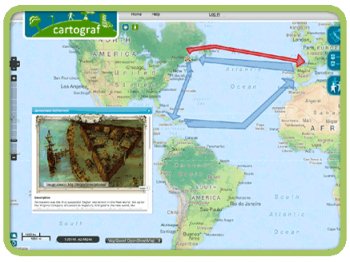 Overview of scenario:In order to answer the guiding focus question, this learning scenario asks students to first examine two representative examples of trading posts and colonies in North America.  Then they research and further establish relevant facts about Mercantilism & Triangular Trade which might help them identify key players during the New France regime period.  Finally students will each identify a key player involved, mapping their location and detailing how those players or their products were involved in this economic system during the New France periodSample Evaluation grids for 
Mercantilism trade and key players(Note: Duplicate for each player placed on map and to be evaluated)Evaluation grid for Situate in Space:   for each player placed on a Cartograf map  Evaluation grid for Establishing Facts:  for each player identifiedIdentify the player involved, and what they traded or their role in the trading system at the timeEvaluation grid for Characterizing a Phenomenon, one for each player:  
Explain how the first player or the products they traded were characteristic of mercantilism and of a triangular trade system in action.Online ResourcesFishing first brought Europeanshttp://www.heritage.nf.ca/exploration/basque.htmlFur Trade established with between specific Europeans and Native groupshttp://firstpeoplesofcanada.com/fp_furtrade/fp_furtrade2.htmlRelationships established between groups and according to treatieshttp://www.canadiana.ca/citm/themes/aboriginals/aboriginals2_e.htmlFrench Colonial Expansion and Franco-Amerindian Allianceshttp://tinyurl.com/mndxea2Mercantilism defined and referencing New France Regime players:Canada in the Making: Compagnie des Cent-Associés:http://www.canadiana.ca/citm/glossaire/glossaire1_e.html#100Mercantilismhttp://www.thecanadianencyclopedia.com/articles/mercantilismMercantilism, Settlement, New Francehttp://people.upei.ca/rneill/canechist/topic_6.htmlLife aboard French tall shipshttp://tinyurl.com/osezx6qVarious products involved:Brandy, Indians, and Furshttp://www.chroniclesofamerica.com/french/brandy_indians_fur.htmCod supplemented by wheat, livestock & lumber out of Louisbourghttp://hdl.handle.net/10393/22613 (click PDF, see p. 7, p.16)Economic Activities Fur Tradehttp://www.civilization.ca/virtual-museum-of-new-france/economic-activities/fur-trade/A Brief History of the Fur Tradehttp://www.whiteoak.org/historical-library/fur-trade/time-line-a-brief-history-of-the-fur-trade/Fur Trade at Canadian Encyclopediahttp://www.thecanadianencyclopedia.com/articles/fur-tradePart A - Examine Trading Posts versus ColoniesAs a class discuss known examples of exploration that led to “trading settlements” and “colonies”. Try to define differences between trading settlements and colonies. Discuss who (what players) might be involved in each.View "videos" on example trading posts and settlements, already placed inside marker points on this map:1 - Port Royal NS.  An example of an early trading settlement in French Regime2 - Jamestown, Virginia.  just as example a lasting colony in English colonies to southIOs being developed/evaluated: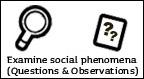 Part B - Mercantilism & Triangular Trade (Relevant facts)Keep the focus question in mind, to discover how individuals and groups were involved in the economic aspects of trade and colonization. Use an organizer like Relevant Facts (via a Focus Question) to note then glean relevant information.Examine the map and read the texts within the arrow shapes, to find out more about each of the typical triangular trade routes that involved New France and its trading posts or colonies. (Note: Click on the arrow shapes)Discuss and note the main "legs" of the route (France to New France, New France to West Indies, West Indies to France/Africa), the differences between legs in terms of direction and purpose.Discuss and note what exactly was transported, from where and to where, and the different types (raw vs. fabricated) of products.Discuss and note what types of people and organizations would have been involved on each leg of the route.IO being practice and/or evaluated: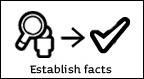 IO sub-skill practiced:
Identify and explain facts are “relevant” by referring to a focus question while reading and researching Scaffolding Tools:Relevant Facts (via a Focus Question)Part C - Focus on players involved in French Regime Students, start by visiting some of the online sources below.Research the various “players” involved in triangular trade during the New France era. A player could be a country, a king, merchants or a trading company, an important person, or even those native nations whom Europeans contacted for trade. (Note that a sample legend has been started that you can modify, add to or delete as needed.)Student Tasks:Place marker points on the map for each player you can find. (At least 2 players per group or individual). The point location should make sense and relate somehow to the player. (For example, to talk about the King you might place a marker in France, and even more specifically at the Palace location; for a merchant who traded in a product a marker might be place in a port or perhaps at a shop’ location.)In description for each marker you should add texts that:Identify the player involved, 
and what they traded or their role in the trading system at the time.Explain how those players or the products they traded were characteristic of mercantilism and of a triangular trade system in action.IO being practice and/or evaluated: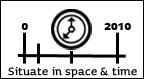 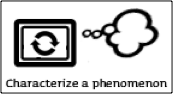 Intellectual operation2 mark1 mark0 marksSituates in space and timeStudent situates the player’s location accurately and  appropriately on the mapStudent situates the player’s location  appropriately on the mapStudent does not situate the player’s location either accurately or  appropriately on the mapIntellectual operation2 marks1 mark0 marksEstablishes factsStudent effectively identifies a player (and their product or role) in  the economic system.Student identifies either only a player or only their product/r role in  the economic system.Student does identify either a player or a product/role in the economic system.Intellectual operation2 marks1 mark0 marksCharacterize a phenomenonStudent effectively explains the how their player is involved in the economic system.Student adequately explains the how their player is involved in the economic system.Student does not explains the how their player is involved in the economic system.